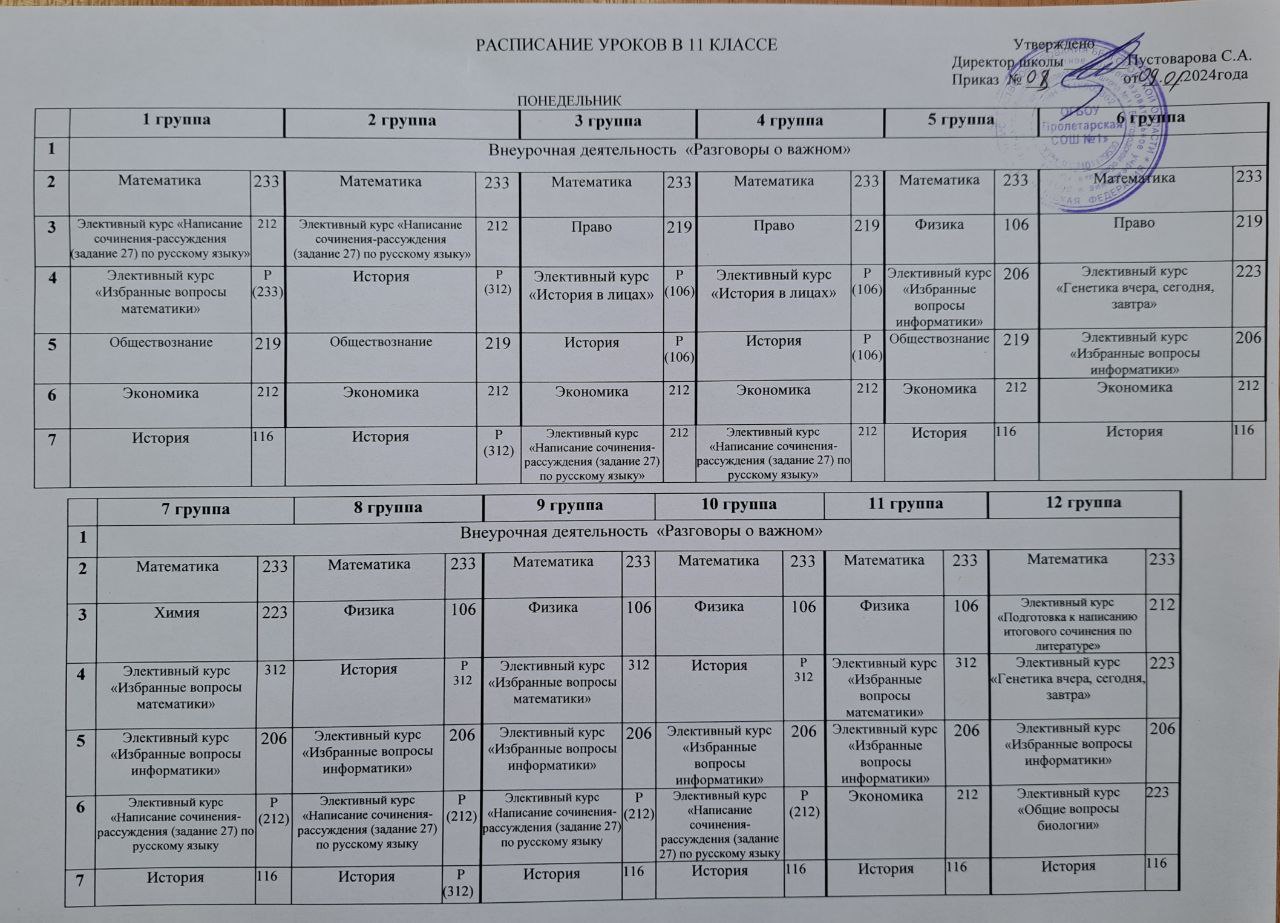 ВТОРНИК                                                                                                                                                                             СРЕДА ЧЕТВЕРГПЯТНИЦА1 группа 1 группа 2 группа2 группа3 группа3 группа4 группа4 группа5 группа5 группа6 группа6 группа1Иностранный язык (английский)219/213Иностранный язык (английский)219/213Иностранный язык (английский)219/213Иностранный язык (английский)219/213Иностранный язык (английский)219/213Иностранный язык (английский)219/2132Математика 233Математика 233Математика 233Математика 233Математика 233Математика 2333Право 116Право 116История Р (106)История Р (106)Физика 106Биология 2234Элективный курс «Подготовка к ЕГЭ по математике»/элективный курс «Искусство анализа художественного текста»106/212Элективный курс«Подготовка к ЕГЭ по информатике»206Обществознание 116Элективный  курс «Искусство анализа художественного текста»212Право Р(106)Обществознание 1165Астрономия 106Астрономия 106Астрономия 106Астрономия 106Астрономия 106Астрономия 1066Русский язык212Русский язык212Русский язык212Русский язык212Русский язык212Русский язык2127Физическая культураФизическая культураФизическая культураФизическая культураФизическая культураФизическая культура7 группа7 группа8 группа8 группа9 группа9 группа10 группа10 группа11 группа11 группа12 группа12 группа1Иностранный язык (английский)219/213Иностранный язык (английский)219/213Иностранный язык (английский)219/213Иностранный язык (английский)219/213Иностранный язык (английский)219/213Иностранный язык (английский)219/2132Математика 233Математика 233Математика 233Математика 233Математика 233Математика 2333Биология 223Физика 106Физика 106Физика 106Физика 106Биология 2234Элективный курс «Подготовка к ЕГЭ по математике»106Элективный курс«Подготовка к ЕГЭ по информатике»206Элективный курс«Общая характеристика мира» 235Обществознание 116Обществознание 116Обществознание 1165Астрономия 106Астрономия 106Астрономия 106Астрономия 106Астрономия 106Астрономия 1066Русский язык212Русский язык212Русский язык212Русский язык212Русский язык212Русский язык2127Физическая культураФизическая культураФизическая культураФизическая культураФизическая культураФизическая культура1 группа 1 группа 2 группа2 группа3 группа3 группа4 группа4 группа5 группа5 группа6 группа6 группа1Элективный курс «Обществознание: теория и практика»Р (212)Элективный курс «Избранные вопросы математики»Р (233)История Р (106)История Р (106)Физика 106Биология 2232Обществознание Р(312)Обществознание Р(312)Право 116Право 116Обществознание Р(312)Право 1163Русский язык212Русский язык212Русский язык212Русский язык212Русский язык212Русский язык2124Математика 233Математика 233Математика 233Математика 233Математика 233Математика 2335Физическая культураФизическая культураФизическая культураФизическая культураФизическая культураФизическая культура6Литература 212Литература 212Литература 212Литература 212Литература 212Литература 2127Иностранный язык (английский)220/216Иностранный язык (английский)220/216Иностранный язык (английский)220/216Иностранный язык (английский)220/216Иностранный язык (английский)220/216Иностранный язык (английский)220/2167 группа7 группа8 группа8 группа9 группа9 группа10 группа10 группа11 группа11 группа12 группа12 группа1Биология 223Физика 106Физика 106Физика 106Физика 106Биология 2232Химия 223Элективный курс «Методы решения задач по физике»106Элективный курс «Методы решения задач по физике»106Элективный курс «Методы решения задач по физике»106Элективный курс «Методы решения задач по физике»106Элективный курс «Подготовка к ЕГЭ по русскому языку»2123Русский язык212Русский язык212Русский язык212Русский язык212Русский язык212Русский язык2124Математика 233Математика 233Математика 233Математика 233Математика 233Математика 2335Физическая культураФизическая культураФизическая культураФизическая культураФизическая культураФизическая культура6Литература 212Литература 212Литература 212Литература 212Литература 212Литература 2127Иностранный язык (английский)220/216Иностранный язык (английский)220/216Иностранный язык (английский)220/216Иностранный язык (английский)220/216Иностранный язык (английский)220/216Иностранный язык (английский)220/2161 группа 1 группа 2 группа2 группа3 группа3 группа4 группа4 группа5 группа5 группа6 группа6 группа1Внеурочная деятельность «Россия- мои горизонты»Внеурочная деятельность «Россия- мои горизонты»Внеурочная деятельность «Россия- мои горизонты»Внеурочная деятельность «Россия- мои горизонты»Внеурочная деятельность «Россия- мои горизонты»Внеурочная деятельность «Россия- мои горизонты»Внеурочная деятельность «Россия- мои горизонты»Внеурочная деятельность «Россия- мои горизонты»Внеурочная деятельность «Россия- мои горизонты»Внеурочная деятельность «Россия- мои горизонты»Внеурочная деятельность «Россия- мои горизонты»Внеурочная деятельность «Россия- мои горизонты»2Математика 233Математика 233Математика 233Математика 233Математика 233Математика 2333Русский язык212Русский язык212Русский язык212Русский язык212Русский язык212Русский язык2124Иностранный язык (английский)213/219Иностранный язык (английский)213/219Иностранный язык (английский)213/219Иностранный язык (английский)213/219Иностранный язык (английский)213/219Иностранный язык (английский)213/2195Элективный курс «Русское правописание: орфография и пунктуация»212Элективный курс «Русское правописание: орфография и пунктуация»212Элективный курс «Русское правописание: орфография и пунктуация»212Элективный курс «Русское правописание: орфография и пунктуация»212Элективный курс «Русское правописание: орфография и пунктуация»212Элективный курс «Русское правописание: орфография и пунктуация»2126Право 116Право 116История Р(106)История Р(106)Физика 106Биология 2237История 116Информатика 206Элективный курс «Избранные вопросы математики»Р(106)Элективный курс «Избранные вопросы математики»Р(106)История 116История 1168Литература212Литература212Литература212Литература212Литература212Литература2127 группа7 группа8 группа8 группа9 группа9 группа10 группа10 группа11 группа11 группа12 группа12 группа1Внеурочная деятельность «Россия- мои горизонты»Внеурочная деятельность «Россия- мои горизонты»Внеурочная деятельность «Россия- мои горизонты»Внеурочная деятельность «Россия- мои горизонты»Внеурочная деятельность «Россия- мои горизонты»Внеурочная деятельность «Россия- мои горизонты»Внеурочная деятельность «Россия- мои горизонты»Внеурочная деятельность «Россия- мои горизонты»Внеурочная деятельность «Россия- мои горизонты»Внеурочная деятельность «Россия- мои горизонты»Внеурочная деятельность «Россия- мои горизонты»Внеурочная деятельность «Россия- мои горизонты»2Математика 233Математика 233Математика 233Математика 233Математика 233Математика 2333Русский язык212Русский язык212Русский язык212Русский язык212Русский язык212Русский язык2124Иностранный язык (английский)213/219Иностранный язык (английский)213/219Иностранный язык (английский)213/219Иностранный язык (английский)213/219Иностранный язык (английский)213/219Иностранный язык (английский)213/2195Элективный курс «Русское правописание: орфография и пунктуация»212Элективный курс «Русское правописание: орфография и пунктуация»212Элективный курс «Русское правописание: орфография и пунктуация»212Элективный курс «Русское правописание: орфография и пунктуация»212Элективный курс «Русское правописание: орфография и пунктуация»212Элективный курс «Русское правописание: орфография и пунктуация»2126Биология 223Физика 106Физика 106Физика 106Физика 106Биология 2237История 116Информатика 206История 116История 116История 116История 1168Литература212Литература212Литература212Литература212Литература212Литература2121 группа 1 группа 2 группа2 группа3 группа3 группа4 группа4 группа5 группа5 группа6 группа6 группа1Физическая культураФизическая культураФизическая культураФизическая культураФизическая культураФизическая культура2Математика 233Математика 233Математика 233Математика 233Математика 233Математика 2333Экономика Р (106)Экономика Р (106)Экономика Р (106)Экономика Р (106)Экономика Р (106)Экономика Р (106)4Элективный курс«Избранные вопросы информатики»206Элективный курс«Избранные вопросы информатики»206Элективный курс«Избранные вопросы информатики»206Элективный курс«Избранные вопросы информатики»206Физика 106Элективный курс «Избранные вопросы математики»2205Литература212Литература212Литература212Литература212Литература212Литература2126Элективный курс «Основы менеджмента»213Элективный курс «Основы менеджмента»213Обществознание 116Элективный курс «Подготовка к ЕГЭпо литературе»212ПравоР (106)Обществознание 1167Основы безопасности жизнедеятельности206Основы безопасности жизнедеятельности206Основы безопасности жизнедеятельности206Основы безопасности жизнедеятельности206Основы безопасности жизнедеятельности206Основы безопасности жизнедеятельности2067 группа7 группа8 группа8 группа9 группа9 группа10 группа10 группа11 группа11 группа12 группа12 группа1Физическая культураФизическая культураФизическая культураФизическая культураФизическая культураФизическая культура2Математика 233Математика 233Математика 233Математика 233Математика 233Математика 2333Элективный курс «Химия в задачах и упражнениях»223Элективный курс «Подготовка к ЕГЭ по математике»233Элективный курс «Подготовка к ЕГЭ по математике»233Элективный курс «Подготовка к ЕГЭ по математике»233Экономика Р (106)Элективный курс «Подготовка к ЕГЭ по математике»2334Химия 223Физика 106Физика 106Физика 106Физика 106Элективный курс «Избранные вопросы математики»2205Литература 212Литература 212Литература 212Литература 212Литература 212Литература 2126Элективный курс «Решение задач по химии повышенного уровня»223Элективный курс «Избранные вопросы математики»312География 235Обществознание 116Обществознание 116Обществознание 1167Основы безопасности жизнедеятельности206Основы безопасности жизнедеятельности206Основы безопасности жизнедеятельности206Основы безопасности жизнедеятельности206Основы безопасности жизнедеятельности206Основы безопасности жизнедеятельности206